Slatka IstraOčuvanje istarske tradicije najveće je blago koje čuvamo i s ljubavlju pokazujemo kroz manifestaciju Slatka Istra u Vižinadi, a sada s ponosom možemo reći da se tradicija uspješno prenosi i na naše najmlađe generacije. Mališani iz vrtića u Vižinadi posjetili su sudionike projekta "Umjetnost bez granica 54+" u kući Maraston, a tema posjeta bila je upravo Slatka Istra i slastice koje se oduvijek rade u ovim krajevima. I ne samo to, naša je vrtićka grupa čestitala i Dan žena, pokazujući tako da već sada zna mnogo o društvenim vrijednostima do kojih držimo. Nives Jurman, odgojiteljica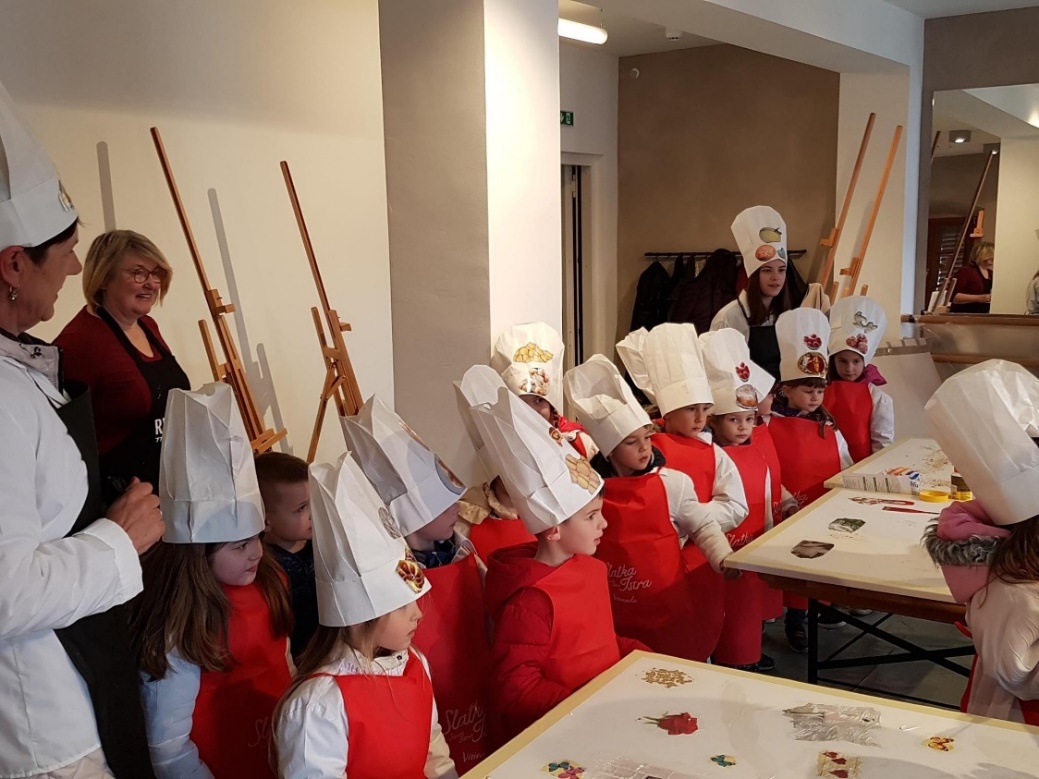 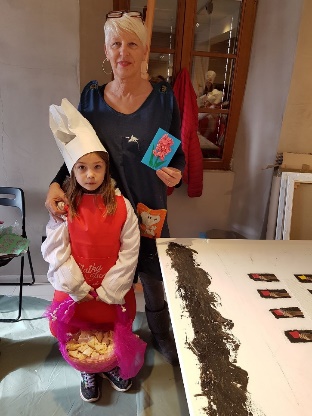 